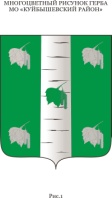 Администрация (исполнительно-распорядительный орган) муниципального района “Куйбышевский район”Администрация (исполнительно-распорядительный орган) муниципального района “Куйбышевский район”Калужской областиКалужской области«19» ноября 2020 г.					                                          № 418/2-ПДН-р«19» ноября 2020 г.					                                          № 418/2-ПДН-рО назначении администратора безопасностиС целью организационного и технического обслуживания систем защиты информации информационных систем персональных данных «Экономика», «Бухгалтерия и кадры», «ЖКХ», «Комиссия по делам несовершеннолетних» а также в соответствии с требованиями пункта 14 постановления Правительства Российской Федерации от 01 ноября 2012 года № 1119С целью организационного и технического обслуживания систем защиты информации информационных систем персональных данных «Экономика», «Бухгалтерия и кадры», «ЖКХ», «Комиссия по делам несовершеннолетних» а также в соответствии с требованиями пункта 14 постановления Правительства Российской Федерации от 01 ноября 2012 года № 1119Назначить главного специалиста отдела ЖКХ и строительства Игнатова М.В. ответственным за обеспечение безопасности персональных данных (администратором безопасности) информационных систем персональных данных «Экономика», «Бухгалтерия и кадры», «ЖКХ», «Комиссия по делам несовершеннолетних».Главному специалисту отдела ЖКХ и строительства Игнатову М.В. в своей работе руководствоваться должностной инструкцией и «Руководством администратора безопасности».Назначить главного специалиста отдела ЖКХ и строительства Игнатова М.В. ответственным за обеспечение безопасности персональных данных (администратором безопасности) информационных систем персональных данных «Экономика», «Бухгалтерия и кадры», «ЖКХ», «Комиссия по делам несовершеннолетних».Главному специалисту отдела ЖКХ и строительства Игнатову М.В. в своей работе руководствоваться должностной инструкцией и «Руководством администратора безопасности».Глава администрации             муниципального района«Куйбышевский район»                                                                                  С.Н. МАКРИДОВГлава администрации             муниципального района«Куйбышевский район»                                                                                  С.Н. МАКРИДОВ